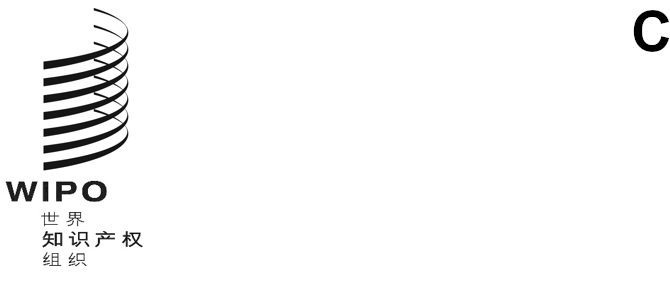 pct/wg/15/3原文：英文日期：2022年8月4日专利合作条约（PCT）工作组第十五届会议
2022年10月3日至7日，日内瓦实施产权组织标准ST.26国际局编拟的文件摘　要产权组织标准ST.26于2022年7月1日生效，在该日或该日以后提交的国际申请中的序列表必须使用这一格式。该系统看起来正在按预期运行。计划提供一些附加服务，以改进未来对申请人、主管局和第三方的安排。建议为优先权文件开发一种新的格式，以便交换机器可读数据，包括产权组织标准ST.26格式的序列表。背　景产权组织标准委员会（CWS）在第一届会议（2010年10月25日至29日）上批准了第44号任务（见文件CWS/1/10第29段）：“制定一项关于基于可扩展标记语言（XML）的核苷酸和氨基酸序列表表示方法的建议，以作为产权组织标准通过。提交这项新产权组织标准的提案时，应一并提交报告，说明该标准对现有产权组织标准ST.25的影响，包括提出对标准ST.25的必要修改。”在第五届会议上，标准委员会商定将“大爆炸”式预设作为过渡选项，这要求所有知识产权局同时从ST.25向ST.26过渡。在同一届会议上，国际局通知标准委员会，它将开发一种新的通用软件工具，使申请人能够编制序列表并验证此种序列表是否符合产权组织标准ST.26。2021年10月，产权组织大会第五十四届会议将在国家、地区和国际层面“大爆炸”式实施产权组织标准ST.26的日期确定为2022年7月1日。在同一系列会议上，PCT联盟大会第五十三届会议通过了载于文件PCT/A/53/3附件一和附件二的对PCT实施细则的必要修正（见文件PCT/A/53/4第25段）。WIPO SEQUENCE工具根据上文第3段所述的决定，国际局为各主管局和申请人开发并提供了工具，即“WIPO Sequence”和“WIPO Sequence Validator”。“WIPO Sequence”是一个独立的桌面应用程序，可用于Windows、Linux和MacOS，能够帮助申请人生成符合要求的序列表。“WIPO Sequence Validator”是在专利局环境中运行的一项服务，用于检查提交的序列表是否符合产权组织标准ST.26。最初实施的软件版本包含一些错误。其中最严重的错误已经解决，强烈建议申请人立即更新到该软件的最新版本（在撰写本报告时为2.1.2版本）。此外，一些申请的序列表是在“大爆炸”日期之前用已过时的软件版本创建。ePCT申请系统会检查在该环境下上传的序列表所使用的版本，并向使用过期版本的申请人发出警告。实施ST.26国际局更新了通过ePCT门户系统为申请人和主管局提供的PCT电子申请和程序，以及国际局和其他主管局用于制作PCT表格的样式表，并根据更新后的《行政规程》考虑到了相关国际申请的国际申请日。因此，PCT-EDI和国际局的内部处理系统已经更新，可以接收和处理国际申请登记本中产权组织标准ST.26格式的序列表。ST.25序列表将继续作为与2022年7月1日前提交的国际申请有关的后期提交文件被接受和处理。国际局正在监测过渡期之前、期间和之后带有序列表的国际申请的提交情况。目前还没有收到足够数量的登记本来得出最终结论，但看起来带有序列表的国际申请的数量基本保持不变。申请量在7月1日前并未由于为提交ST.25格式的序列表来匹配在先申请中使用的序列表而出现明显激增。“大爆炸”日期之后的序列表申请率看起来与之前的水平非常接近。优先权文件和经认证的副本在“大爆炸”之前，各主管局在提供优先权文件和经认证的文件副本时，通常选择对专利申请的相关序列表进行页面打印，或是插入一张封页来说明如何获得这些序列表。这是由于产权组织标准ST.25格式的序列表的布局特点，打印页面可直接收入PDF文件，或者由主管局接受和提供一个流程，使优先权文件的接收方可以获得文本格式的序列表。对于产权组织标准ST.26格式的序列表，直接对序列表进行页面打印所产生的页面可能比以前为收到的产权组织标准ST.25格式序列表所产生的页面可读性差很多。这使得各主管局开始寻求以“对人友好”的格式提供序列表页面打印结果，而不是显示XML或插入一个说明如何获得序列表文本文件的封页。国际局注意到，使用目前的渲染平台，这种渲染过程并非总是可靠，并且优先权文件和经认证的副本的供应也存在变数。不管这个技术要点如何，国际局建议制定一个标准解决方案，以便能够以产权组织ST.26格式传送序列表，作为优先权文件和其他经认证的副本的一部分。将在先申请的序列表（和其他材料）以机器可读的格式而不是图像的形式提供，这将使各主管局在处理优先权文件时能够从进一步的自动化中受益。国际局建议工作组将这一工作作为一项任务向产权组织标准委员会提出提案，并请工作组就制定这一标准时应考虑的任何PCT相关问题发表评论意见。然后，产权组织优先权文件数字查询服务（DAS）也应进行更新，以便能够以新格式交换文件。序列表的可视化与有关优先权文件的观点类似，对于以ST.25格式提交的序列表，其下载后的可视化效果就人工检查的目的而言令人满意，残留物序列表以表格形式提供，但对于以产权组织标准ST.26格式提交的序列表，情况并非如此，因为残留物是以XML标记的形式进行显示。因此，国际局计划在PATENTSCOPE系统中提供一个使用样式表来显示这种序列表的浏览器，以便能够以最佳方式查看序列表。请工作组：(i)	注意国际申请中产权组织标准ST.26的使用情况；以及(ii)	建议产权组织标准委员会制定一项新的标准，以便能够作为优先权文件和经认证的副本的一部分，以产权组织标准ST.26格式传送序列表。[文件完]